Testo 2 – Il paesaggio del Cristo 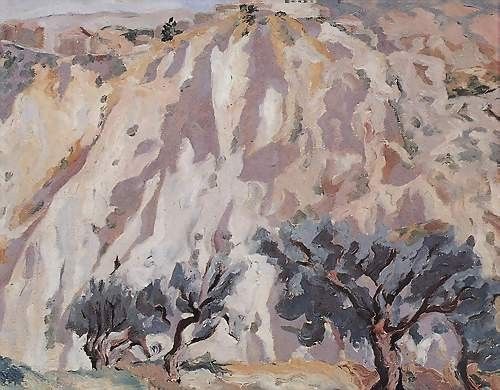 C. Levi, Aliano sul Burrone, 1935. 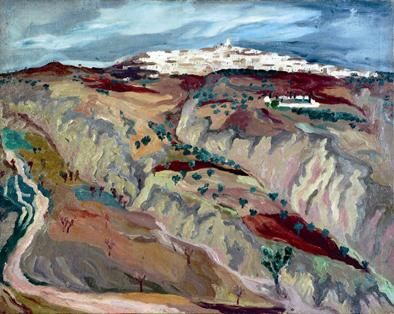 C. Levi, Grassano come Gerusalemme, 1935.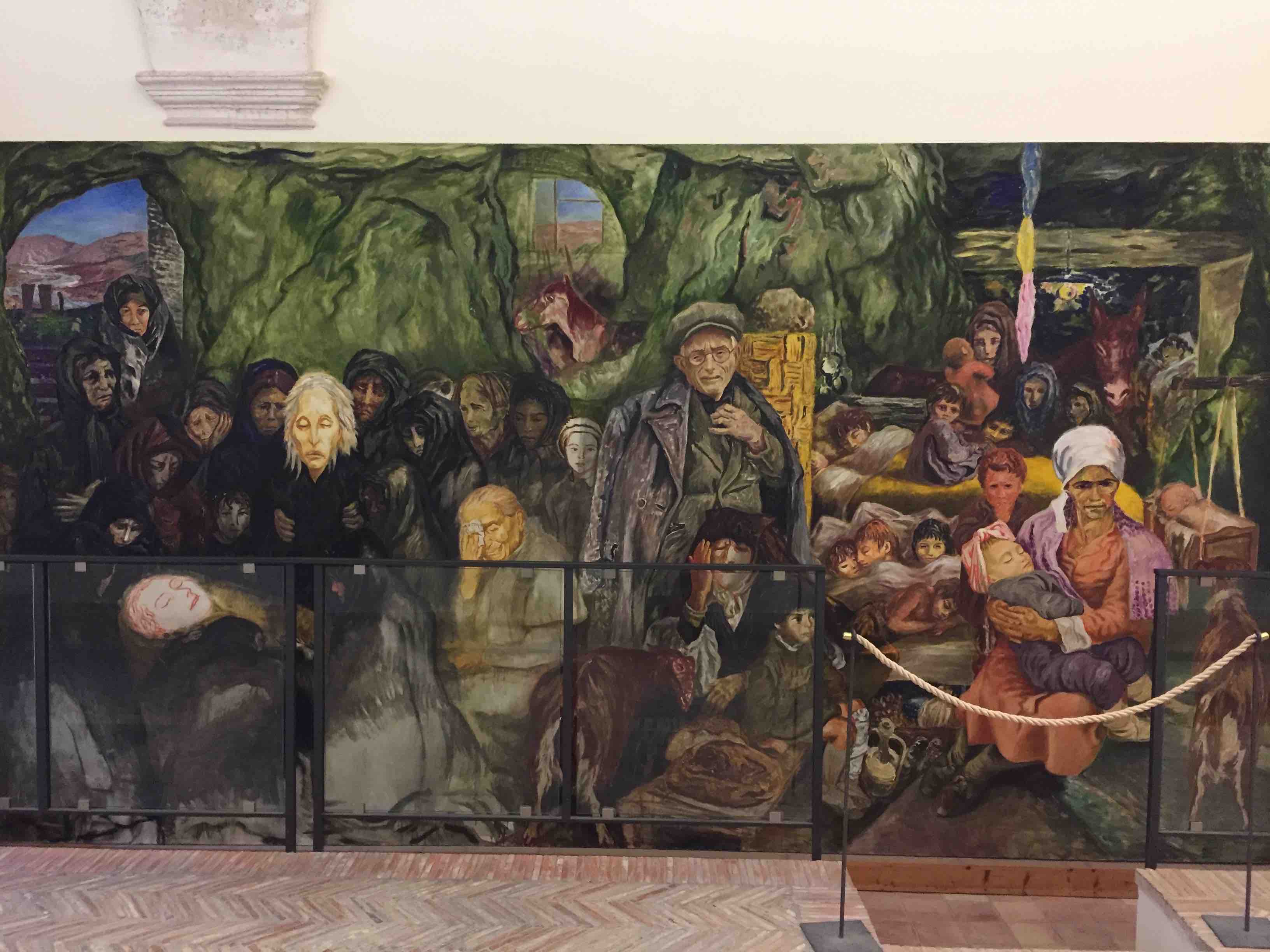 C. Levi, Lucania ’61. 